✎ イベント情報・募集情報 ✐緊急事態宣言の延長に伴い、市内の公共施設の利用制限も延長されます。期間は、「緊急事態宣言が解除されるまで」となります。イベントは、事情により変更の可能性があります。主催団体にご確認下さい。市内公共施設などの開館情報　https://www.city.kodaira.tokyo.jp/kurashi/079/079890.htmlまちづくり講演会鷹の台公園から発信する小平市の未来像ひとえん会のスペシャリスト相馬一郎氏と、インクルーシブ公園の伝道師神林俊一氏にきく鷹の台創価グランド跡地が公園になります。どんな公園だったら子育てがしやすいか、街が活気づくか、一緒に考えてみませんか？【日時】２月20日（土）13:15～16:00【場所】小川公民館ホール【内容】 相馬一郎氏　講演神林俊一氏　講演神林俊一氏と細江卓郎氏対談【費用】無料　どなたでもお気軽にお越しください感染予防の為、会場定員数が制限されておりますので、web配信も予定しております。事前に参加人数を把握したいため、小川公民館に来場される方は、ご連絡下さい。http://plant2.qcweb.jp/hitoenkai/【主催】鷹の台ひとえん会【来場参加申込アドレス】satosono87hana@yahoo.co.jp※鷹の台ひとえん会は、小平市民提案型まちづくり条例に基づき、鷹の台駅周辺地区まちづくり準備会として登録され、2019年5月より活動を始めました。メンバーは、鷹の台駅の周辺で活動されている方々を中心とする小平市民35名です。※運営のお手伝いをしてくださる方募集しております。事務局人員が不足しており、皆様のご協力が必要です。※随時会員募集もしております。地域のお知り合いの方ご紹介ください。【問合せ】小平市たかの台44-10（関根栄作税理士事務所内） 042-386-4667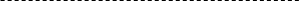 サロンミニコンサート《1725年製ストラディバリウスのバイオリン》バイオリン：黒澤誠登(東京フィル バイオリン奏者)【日時】２月25日（木）14:30～　【場所】津田公民館【費用】500円マスクをされていらしてください。【問合せ】バイオリンの音を楽しむ会（黒澤）☎＆fax  042-341-3457との市民活動　～発表（展示）と交流～―に支えるコミュニティをめざして―男女共同参画に関心のある市内の団体・サークルの活動内容の展示と、団体自主イベントの場の提供や団体交流会などを開催し、今回で33回目を迎えます。2019年度は新型コロナウィルス感染拡大防止の観点から、やむなく中止としましたが、今年は感染対策を徹底の上開催いたします。【日時】2月26日（金）～2月28日（日）10:00～17:00　　　※最終日16:00【場所】中央公民館ギャラリー【連絡先】小平市女性のつどい　080-3490-1631（酒井）第10回　忘れない３．１１展東日本大震災から10年。あの日を忘れないだけではいけない。この状況で災害が起きたら、自分に何ができるのかを考える、そのきっかけをつくりたい。【日時】３月9日（火）～14日（日）10:00～21:00※初日は13:00から、最終日は17:00まで【場所】中央公民館　ギャラリー・ホール・視聴覚室★展示：20に及ぶ市民団体や消防・警察などの被災地や防災に関する情報の展示・資料配布・映像資料上映や震災パネルの展示（ギャラリー）★企画9日（火）～14日（日）　　菊地和子写真展　プロムナード「私はあいちゃんのランドセル」福島原発事故の記録11日（木）13:30～15:30コロナ禍の避難生活について（視聴覚室）12日（金）18:30～、13日（土）10:00～、14:00～映画「星に語りて」（視聴覚室）資料代300円（高校生以下不要）13日（土）10:30～12:30ＡＥＤ・初期消火体験　（中庭）13:30～１6:30 「私はあいちゃんのランドセル」うたと朗読、写真家菊地和子さんのスライドトーク（ホール）資料代500円（高校生以下不要）14日（日）10:00～、14:00～映画「星に語りて」上映（ホール）資料代300円（高校生以下不要）今後の状況により、予定が変更になる場合があります。参加の際は予めご確認ください。忘れない3.11展の映像資料を用意しています。必要であればご連絡ください。【問合せ】忘れない3.11展 実行委員会　（奥野） 090-2402-5704ｅメール：okn61.hrk36@docomo.ne.jp【後援予定】小平市・小平市教育委員会・小平市社会福祉協議会『風の又三郎』動画公開月夜の幻燈会はできないけれど、『風の又三郎』の動画をつくりました！どんぐりの会が開催している月夜の幻燈会は、夜の林にスクリーンを掲げ、宮澤賢治の作品を画（え）と朗読と音楽とで楽しむ催しです。小平中央公園の林で毎年2回開催してきました。今年は２回の幻燈会がともに中止となりましたが、いつも朗読してくれる鍵本景子さんの朗読をお届けしようと、『風の又三郎』の動画を作成し、YOUTUBEで配信しています。1時間50分あるので、9回に分けてお届けします。小林敏也さんのご協力で、画本を持って読むスタイルの動画となりました。撮影と動画制作は、幻燈会のスタッフ経験もある松井熱さんが担当しています。どんぐりの会ＵＲＬhttp://dongurinokai.net/2020/06/24/1-2/こだいら自由遊びの会プレーパーク新型ウイルスがまだ流行っていますが、気を付けて外遊びをしましょう！　検温してマスクをつけて来てください。受付の消毒用アルコールで消毒お願いします。マスクの着脱は気温と相談して、各自の判断でお願いします。【日時】２月21日（日）10:00～16:00【場所】子どもキャンプ場ときつねっぱら公園(出入り自由)寒くない、汚れてもいい服装で、検温してきてください。【参加】無料、カンパ1人100円(保険代を含む)　受付簿に住所氏名等をご記入いただくことで保険になります。個人情報は保険手続きの時のみ使用します。【持ち物】タオル、水筒など、自分が必要なもの。レジャーシートや軍手もあると便利です。1日遊ぶなら、お弁当を持ってきてね♪。汚れてもいい服装できてね。たくさん遊ぼう!! ※当日の天気等でやむをえず開催ができない場合はブログにてお知らせしますので、ご確認ください。※活動の様子も随時載せていますので是非ご覧ください。http://kodairaplaypark.com/【問合せ】 090-1771-7431 （足立）070-6616-9959  （福本）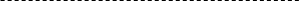 小平こども劇場◆舞台鑑賞「きみがしらないひみつの三にん」劇団うりんこきみが生まれた日、三人のともだちがやってきた。アタマはかせ、ハートおばさん、いぶくろおじさん。この三人は一日も休む事なく、きみの中で働き続ける。きみがこの世からさよならする日まで。【日時】3月7日(日)14:00開演(13:40開場）【場所】国際パティシエ調理師専門学校　体育館【対象】幼児～小学生の親子（要：事前申込）【参加費】大人1人4,300円、子ども(4歳～17歳)2,300円◆わくわく！おはなし探検隊２～音とからだであそぼう～子どもたちと一緒におはなしの世界をそうぞうしながら遊ぶ、体験型のワークショップです。生の音楽の中、おはなしの世界への旅を親子で一緒に楽しみましょう！【日時】3月21日(日)9:45～11:45【場所】小平市福祉会館　1階和室ホール【対象】年少～小学2年生の親子【定員】15組（要：事前申込、先着順）【参加費】ひとり500円＊詳細は申込時にお伝えしますが、参加の際はそれぞれコロナ感染症対策のご協力をお願いいたします。以上の【申込・問合せ】NPO法人小平こども劇場　＆FAX 042-347-7211ｅメール　info@kodaira-kogeki.orghttps://kodaira-kogeki.org/ハートピアすぺーすまいらいふ＆まいわーく事業■子どもリーダーシップ学習会9回シリーズ第８回「家庭での第3の案」～家族の危機と第3の案【日時】２月17日（水）10:00～12:00【場所】福祉会館 第3集会室■若者リーダーシップ学習会8回シリーズ第８回「実行の４つの規律」～最大限の結果を出すにはどうしたらよいのか【日時】３月3日（水）10:00～12:00【場所】福祉会館 第3集会室上記2件とも【定員】10名　【参加費】無料【主催・申込・問合せ】NPO小平ハートピア　☎＆fax. 042-401-8833　（永瀬）メール heartpia@wish.ocn.ne.jp熟年いきいき会「伴侶を亡くした人が語り合う会」【日時】２月19日（金）13:30～16:00【場所】福祉会館第三集会室（３階）【参加費】200円（会員100円）　※伴侶のある方の参加はできません。m(__)m【主催】熟年いきいき会【問合せ】 042-341-8604（太田）はじめてのパソコンサークルはじめてのパソコンサークルは、２月末までお休みします。【主催・問合せ】小平IT推進市民グループhttps://kodaira-it.jp/hazimete小平市の子育て世代に向けた応援メッセージを募集していますコロナ禍で先が⾒えず不安な⽇々の中、妊娠、出産と愛着形成される⼤切な時期と⾔われる乳幼児期の⼦育てをがんばっている⽅に向けた励ましの応援メッセージを募集しています。⼩平市には⼦育て世代を応援したい⽅がたくさんいることや、温かいコミュニティがあることをご紹介し、お繋ぎすることができればと思い、企画しました。3/7に開催する産前産後のご夫婦向けのオンライン講座にご参加の皆さんにもご紹介します。ぜひ、温かい応援メッセージをお寄せください。ご協⼒よろしくお願いします。【主催】⼩平はぐくみプロジェクト（こだはぐ）【募集期間】1月22日（金）～3月6日（土）【掲載期間】1月22日（金）～コロナ終息まで（予定）【募集＆掲載ページ】 http://kodahug.com/message問合せ先：contact@kodahug.com  042-312-3895（橋本）NPO法人東京・多摩リサイクル市民連邦第28回TAMAとことん討論会(オンライン開催)家庭から排出された資源のゆくえについてその実態を知るとともに、市町村を対象にした「コロナ禍におけるごみの実態」についての調査結果の発表【日時】3月6日（土）13:00～17:00【場所】オンライン【申込み締切】2月28日（日）必着【申込】下記へメールｅメール　tama.recycle@gmail.com記入事項　氏名(フリガナ)、住所(自宅・勤務先)　〒、電話番号(自宅・勤務先)、メールアドレス、所属。詳しくは　http://www.renpou.org/tokoton28_Leaflet.pdf新宿NPO協働推進センターシンポジウム『コロナで学んだこと・気づいたこと・行動すべきこと』【日時】2月27日（土）13:30～16:00【場所】新宿NPO協働推進センター（東京都新宿区高田馬場4-36-12） 501会議室　※オンライン聴講もございます。【申込】 03-5386-1315　　　　Fax 03-5386-1318　　　　eメール　hiroba@s-nponet.net【申込事項】名前、電話番号、所属団体、メールアドレスオンライン聴講はPeatixからお申込下さい。https://peatix.com/event/1791266【参加費】500円【定員】20名(会場参加)【問合せ】 03-5386-1315　（担当:三上）hiroba@s-nponet.net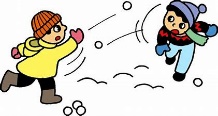 